Inscription SAISON 2023-2024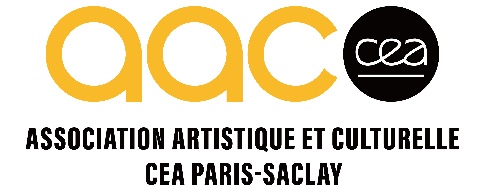 N° Étiquette (donné par l’AAC à l’inscription) : 	OUVRANT DROIT –Informations personnelles(Pour les titulaires d’un Badge CEA) 	 N° Badge : 	Nom : 	 Prénom :	Adresse domicile : …………………………………	Code Postal : …………………. Ville : ………………………………………………………………………………………………………N° Téléphone Portable : 	N° Téléphone Pro : 	E-mail (pour newsletter, informations vote …) : 	Salarié du CEA :  OUI (10€)  	NON  ou 	Retraité du CEA :  OUI (10€)  	NON Si non CEA, salarié de la Sté : 	Entreprise conventionnée :   OUI (10€)  	NON (20€)   	Ne sont conventionnées avec l’AAC que les entreprises : TechnicAtome, CURIUM, IRSN.______________________________________________________________       * Rayer les mentions inutiles : ayant droit adulte = 10 €, enfant = 5 €.Règlement des inscriptions par chèque à l’ordre de l’AAC-CEA Paris- Saclay ou virement bancaire (IBAN : FR76 1870 7000 7207 2190 2554 638 -  BIC CCBPFRPPVER) en précisant votre Nom et prénom + motif du virement + information au responsable de section par e-mail.___________________________________________________________________________________	Je soussigné(e) : 	Autorise  n’autorise pas  à titre gracieux l’AAC-CEA Paris-Saclay à utiliser et diffuser à titre gratuit et non exclusif des photographies me représentant ou représentant mes ayants-doit, réalisées dans le cadre d’évènements dont l’AAC-CEA Paris-Saclay est partenaire. Les photographies susmentionnées sont susceptibles d’être reproduites sur des sites ou des journaux relatant des évènements où l’association est organisatrice ou partenaire.Le 	 Signature :Règles d’inscription 2023-2024 à l’AAC-CEA Saclay et aux sectionsChaque personne participant aux activités ou bénéficiant des prestations de l’AAC-CEA Saclay, qu’il s’agisse du titulaire ou de ses ayants droits, doit être inscrite individuellement. Lors de votre adhésion AAC, une étiquette numérotée est collée sur votre badge. Dès lors, vous pouvez vous inscrire à une ou plusieurs sections de votre choix, en présentant simplement votre badge dûment étiqueté « AAC 2023-2024 ». L’inscription à une section nécessite le règlement d’une cotisation spécifique.Les salariés des entreprises extérieures non conventionnées qui souhaitent s’inscrire à l’AAC-CEA Paris-Saclay n’auront pas accès aux subventions directes pour les activités qui les pratiquent, exemple : Spectacle Théâtre Location.Les adhésions sont valables jusqu’au 31 Août suivant. Il n’est pas prévu d’ajustement du montant en fonction de la date d’adhésion.Le règlement de votre cotisation et de vos éventuels ayants droits se fait par chèque à l’ordre de « AAC-CEA » ou virement (IBAN : FR76 1870 7000 7207 2190 2554 638 -  BIC CCBPFRPPVER).Comment adhérer ? :Directement auprès des sections – lors de leurs permanences par exemple. Consultez notre site aaccea.org pour connaitre les modalités précises.Pour gagner du temps et en faire gagner : Pré-remplissez et imprimez votre fiche d’inscription puis rapprochez-vous du responsable de l’activité à laquelle vous souhaitez vous inscrire. NOMPRENOMConjoint (10 €) :Conjoint (10 €) :Conjoint (10 €) :Enfant :+ 18 ans*-18 ans*Enfant :+ 18 ans*-18 ans*Enfant :+ 18 ans*-18 ans*Enfant :+ 18 ans*-18 ans*SituationMembreAyants droitAyants droitSituationMembreAdulteEnfantSalariés CEA et retraités CEA10 €10 € *5 € *Salariés entreprises conventionnées : TechnicAtome, CURIUM, IRSN.10 €10 € *5 € *Salariés entreprises non conventionnées et retraités entreprises conventionnées20 €20 €20 €* pour inscrire un ayant droit, le titulaire doit être lui -même inscrit à l'AAC-CEA Paris-Saclay.* pour inscrire un ayant droit, le titulaire doit être lui -même inscrit à l'AAC-CEA Paris-Saclay.* pour inscrire un ayant droit, le titulaire doit être lui -même inscrit à l'AAC-CEA Paris-Saclay.* pour inscrire un ayant droit, le titulaire doit être lui -même inscrit à l'AAC-CEA Paris-Saclay.* pour inscrire un ayant droit, le titulaire doit être lui -même inscrit à l'AAC-CEA Paris-Saclay.* pour inscrire un ayant droit, le titulaire doit être lui -même inscrit à l'AAC-CEA Paris-Saclay.* pour inscrire un ayant droit, le titulaire doit être lui -même inscrit à l'AAC-CEA Paris-Saclay.* pour inscrire un ayant droit, le titulaire doit être lui -même inscrit à l'AAC-CEA Paris-Saclay.